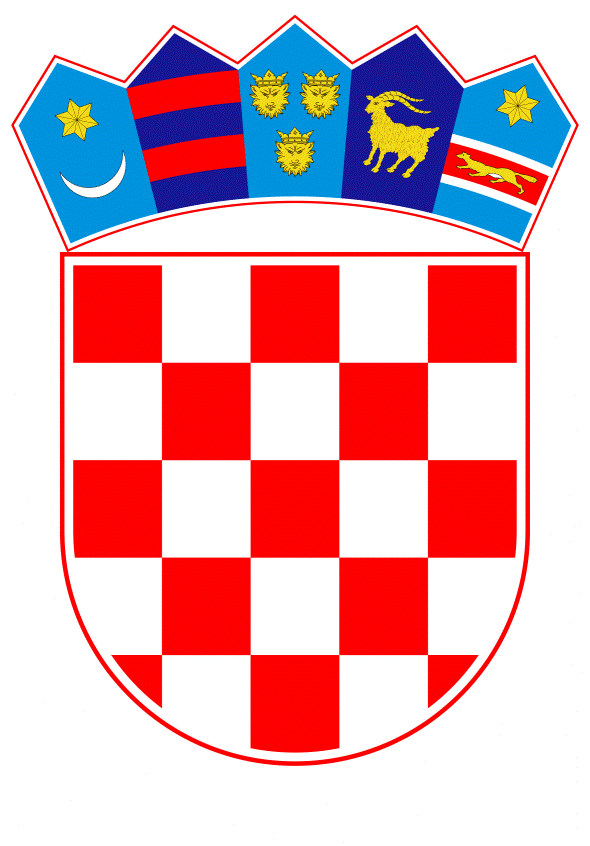 VLADA REPUBLIKE HRVATSKEZagreb, 8. ožujka 2019.______________________________________________________________________________________________________________________________________________________________________________________________________________________________PRIJEDLOG 	Na temelju članka 20. Zakona o sklapanju i izvršavanju međunarodnih ugovora (Narodne novine, broj 28/96), Vlada Republike Hrvatske je na sjednici održanoj ___________ 2019. godine donijela Z A K L J U Č A K		Vlada Republike Hrvatske je upoznata s Memorandumom o suglasnosti između Republike Hrvatske i Kraljevine Maroka o sveobuhvatnom dugoročnom partnerstvu, potpisanim u Rabatu 8. veljače 2019. godine, u tekstu koji je Vladi Republike Hrvatske dostavilo Ministarstvo vanjskih i europskih poslova aktom, klase: 018-05/15-83/1, urbroja: 521-III-02-02/02-19-4, od 19. veljače 2019. godine.Klasa:	Urbroj:       Zagreb, 	__________2019.								PREDSJEDNIK					                 	        mr. sc. Andrej PlenkovićPredlagatelj:Ministarstvo vanjskih i europskih poslovaPredmet:Prijedlog zaključka u vezi s Memorandumom o suglasnosti između Republike Hrvatske i Kraljevine Maroka o sveobuhvatnom dugoročnom partnerstvu